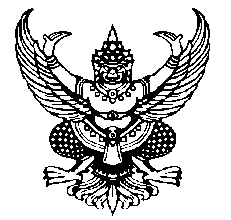 บันทึกข้อความส่วนราชการ					 โทร. 					ที่   						 วันที่  					เรื่อง    ส่งรายงานความก้าวหน้าการวิจัยเรียน   คณบดี	ด้วยข้าพเจ้า					 สังกัด					
ได้รับการสนับสนุนทุนวิจัย เรื่อง ..........................................................................................................................................................................................................................................................................................................................................ประเภท  โครงการเดี่ยว/ชุด  บูรณาการเรียนการสอน  รับใช้สังคม  โครงงานนักศึกษา  วิจัยทุนส่วนตัว         บัดนี้ งานวิจัยดังกล่าวได้มีความก้าวหน้ามาเป็นลำดับ จึงขอส่งแบบรายงานความก้าวหน้าโครงการวิจัย จำนวน ๒ ชุด มาเพื่อนำเข้ารับการเห็นชอบจากคณะกรรมการประจำคณะ ในคราวประชุมครั้งที่ ........./............... ลงวันที่ ............. เดือน ..................... พ.ศ. ................. โดยขออนุมัติเบิกทุนวิจัย งวดที่ ........ จำนวน ....................................... บาท จึงเรียนมาเพื่อโปรดพิจารณาลงลายมือชื่อ (					) หัวหน้าโครงการวิจัย
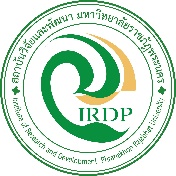 แบบรายงานผลความก้าวหน้าโครงการวิจัยชื่อโครงการวิจัย …………………………………………………………………………………………………………………..……………………………………………………………………………………………………………………………………………ชื่อหัวหน้าโครงการวิจัย ……………………………………………………………………………………………………….โทรศัพท์ ................................................................ E-mail ..............................................................กรุณาเลือกกลุ่มงานวิจัย		สาขาวิทยาศาสตร์และเทคโนโลยี		สาขามนุษยศาสตร์และสังคมศาสตร์		สาขาการศึกษา หลักสูตร และการสอน		วิจัยรับใช้สังคมแบบรายงานความก้าวหน้าโครงการวิจัย1.	รายละเอียดเกี่ยวกับโครงการวิจัย 	งบประมาณที่ได้รับ ....................................................... บาท แหล่งทุน ......................................................... 	เริ่มทำการวิจัยเมื่อ............................................................... ถึง........................................................................	ขยายเวลาครั้งที่ 1 ถึงวันที่ ..............................................................................................................................	ขยายเวลาครั้งที่ 2 ถึงวันที่ ..............................................................................................................................2.	รายละเอียดเกี่ยวกับผลงานความก้าวหน้าของการวิจัย	2.1	วัตถุประสงค์ของโครงการวิจัย ................................................................................................................		...................................................................................................................................................................		...................................................................................................................................................................		................................................................................................................................................................... 			...................................................................................................................................................................		...................................................................................................................................................................	2.2	ตารางแผนการดำเนินงานวิจัย	2.3	การดำเนินงานวิจัยที่ไม่สามารถดำเนินการตามแผน (ถ้ามี) .................................................................		..................................................................................................................................................................		..................................................................................................................................................................		..................................................................................................................................................................		..................................................................................................................................................................	2.4	แผนการดำเนินงานวิจัยที่จะดำเนินการต่อ ...........................................................................................		.................................................................................................................................................................		..................................................................................................................................................................................................................................................................................................................................          
.................................................................................................................................................................		.................................................................................................................................................................		.................................................................................................................................................................	2.5	ปัญหา/อุปสรรค ที่เกิดขึ้นระหว่างการดำเนินงาน (ถ้ามี) ....................................................................		.................................................................................................................................................................		.................................................................................................................................................................................................................................................................................................................................. 
.................................................................................................................................................................		.................................................................................................................................................................3. รายละเอียดเกี่ยวกับจริยธรรมการวิจัยในมนุษย์	3.1 จำนวนอาสาสมัคร/กลุ่มตัวอย่างที่เก็บข้อมูล3.2 กระบวนการที่จะต้องมีการเก็บข้อมูลต่อ (โปรดแสดงเครื่องหมาย / ลงในช่องหลังข้อความที่ท่านต้องดำเนินการต่อ)	3.3 มีเหตุการณ์ที่ไม่พึงประสงค์ต่ออาสารสมัคร/กลุ่มตัวอย่างหรือไม่	3.4 มีการเปลี่ยนแปลงโครงการวิจัยไปจากเดิมหรือไม่4. การกำหนดระยะเวลาที่คาดว่าจะแล้วเสร็จ (โปรดระบุวัน/เดือน/ปี ที่คาดว่าจะดำเนินการแล้วเสร็จ)							      (ลงชื่อ) ................................................................								     (..............................................................)							                            หัวหน้าโครงการวิจัย								วันที่ ......... เดือน ........................ พ.ศ. …..........เห็นชอบจากคณะกรรมการประจำหลักสูตร
ลงลายมือชื่อ(				)ประธานกรรมการหลักสูตรวันที่			                    	  เห็นชอบจากคณะกรรมการประจำคณะลงลายมือชื่อ(				)กรรมการประจำคณะวันที่			                    	แผนการดำเนินงานตลอดโครงการวิจัยผลการดำเนินงานวิจัยประเด็นอาสาสมัคร/กลุ่มตัวอย่างจำนวน3.1.1 อาสาสมัคร/กลุ่มตัวอย่างที่กำหนดไว้3.1.2 อาสารสมัคร/กลุ่มตัวอย่างที่เก็บข้อมูลได้จริง3.1.3 อาสาสมัคร/กลุ่มตัวอย่างที่ถอนตัวออกจากการเข้าร่วมการวิจัย        สาเหตุการถอนตัว ...................................................................................................        .................................................................................................................................กระบวนการที่จะต้องมีการเก็บข้อมูลต่อกระบวนการที่จะต้องมีการเก็บข้อมูลต่อ3.2.1 สอบถาม/สัมภาษณ์/สังเกต/ประชุมร่วม/อภิปรายกลุ่ม3.2.2 ตรวจสอบร่างกายมนุษย์/วินิจฉัยสาเหตุที่เกิดขึ้นกับมนุษย์3.2.3 เก็บชิ้นส่วนร่างกาย/เซลล์/เลือด,ของเหลว/อวัยวะส่วนต่าง ๆ ของมนุษย์3.2.4 ทดลองทางร่างกาย/ทดลองทางจิตใจของมนุษย์3.2.5 ให้ยา/ใช้สารเคมี/ผ่าตัด/รังสี/ไอโชโทป3.2.6 อื่น ๆ โปรดระบุ ...................................................................................................................3.3.1ไม่มี3.3.2มี โปรดระบุ .......................................................................................................................................................................................................................................................................................................................................................................................................3.4.1ไม่มี3.4.2มี โปรดระบุ .......................................................................................................................................................................................................................................................................................................................................................................................................สิ่งที่ต้องดำเนินงานระยะเวลาที่คาดว่าจะแล้วเสร็จ1. ส่ง (ร่าง) รายงานวิจัยฉบับสมบูรณ์2. ส่งหลักฐานการตีพิมพ์เผยแพร่/การจดทรัพย์สินทางปัญญา3. ส่งหลักฐานการนำไปใช้ประโยชน์